ANEXO XII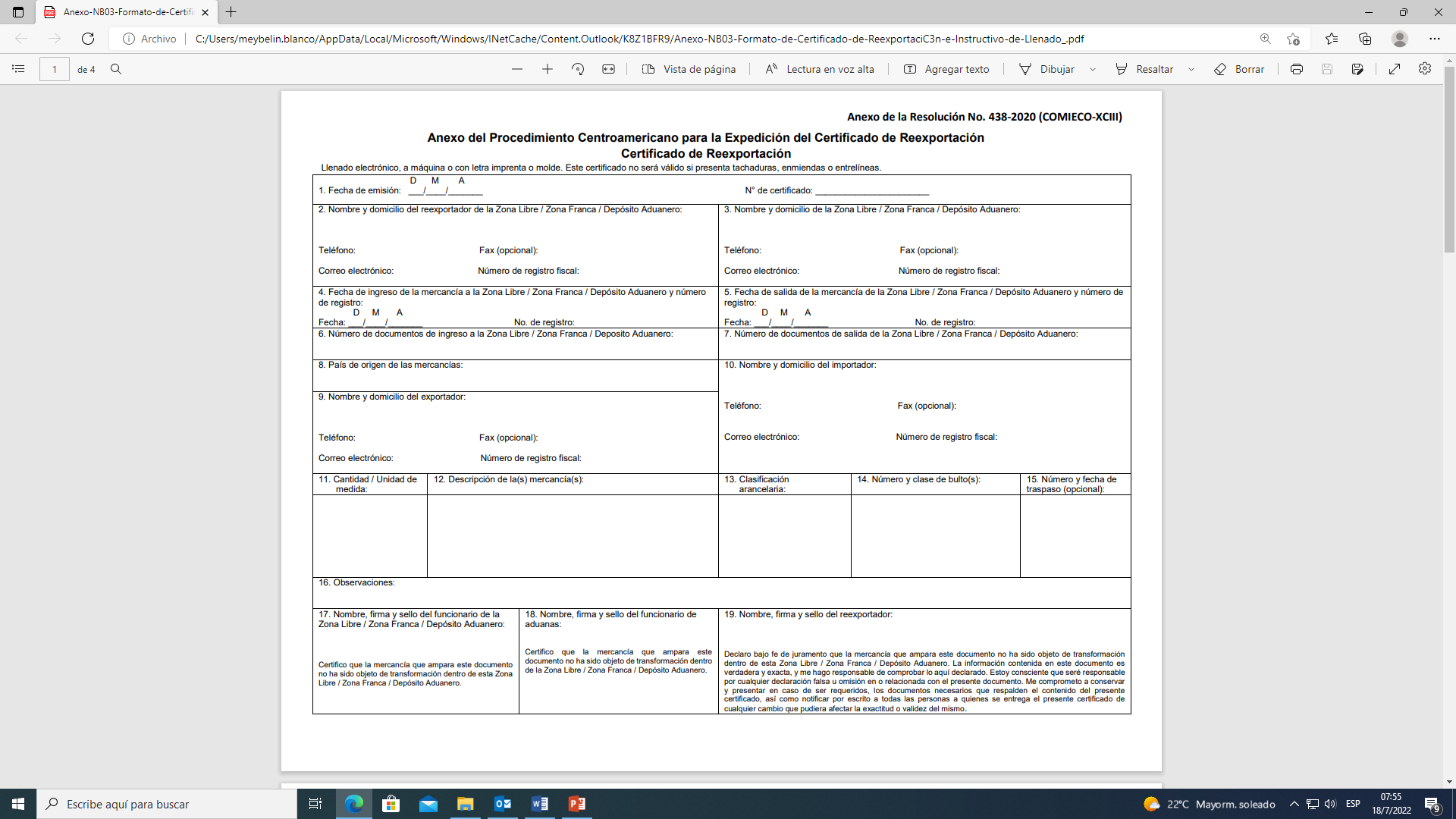 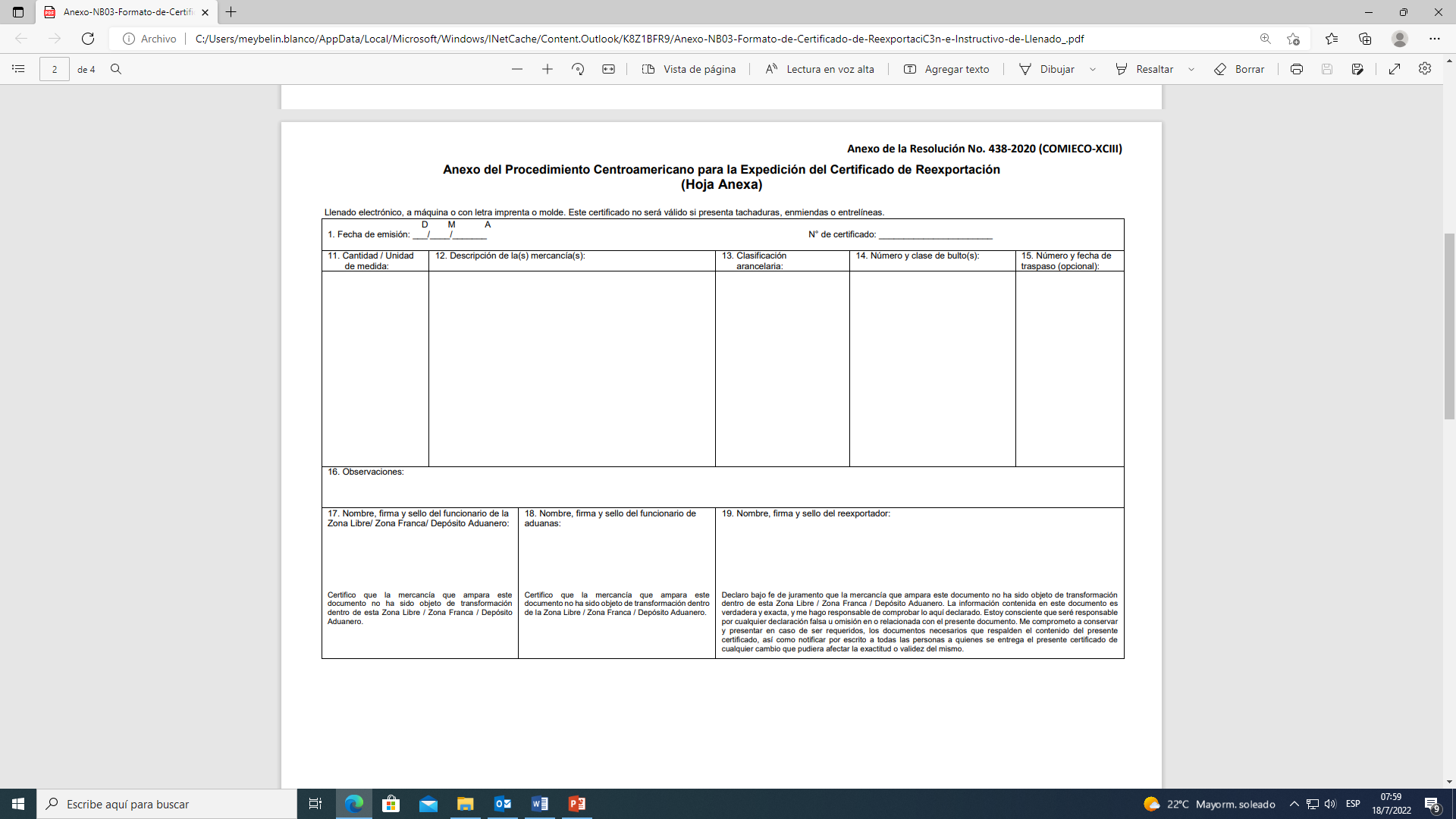 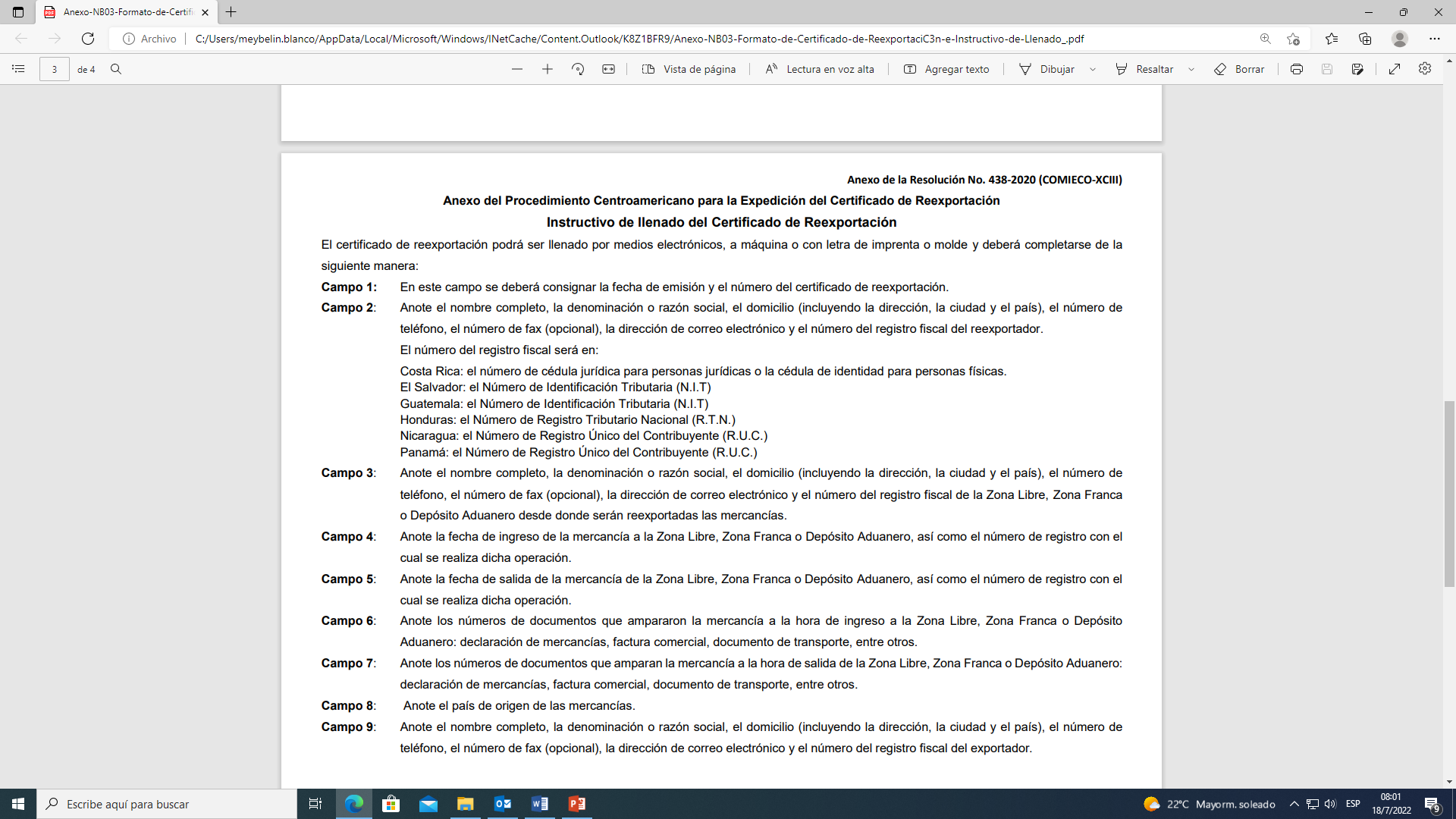 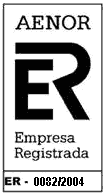 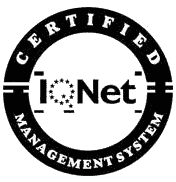 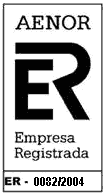 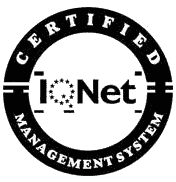 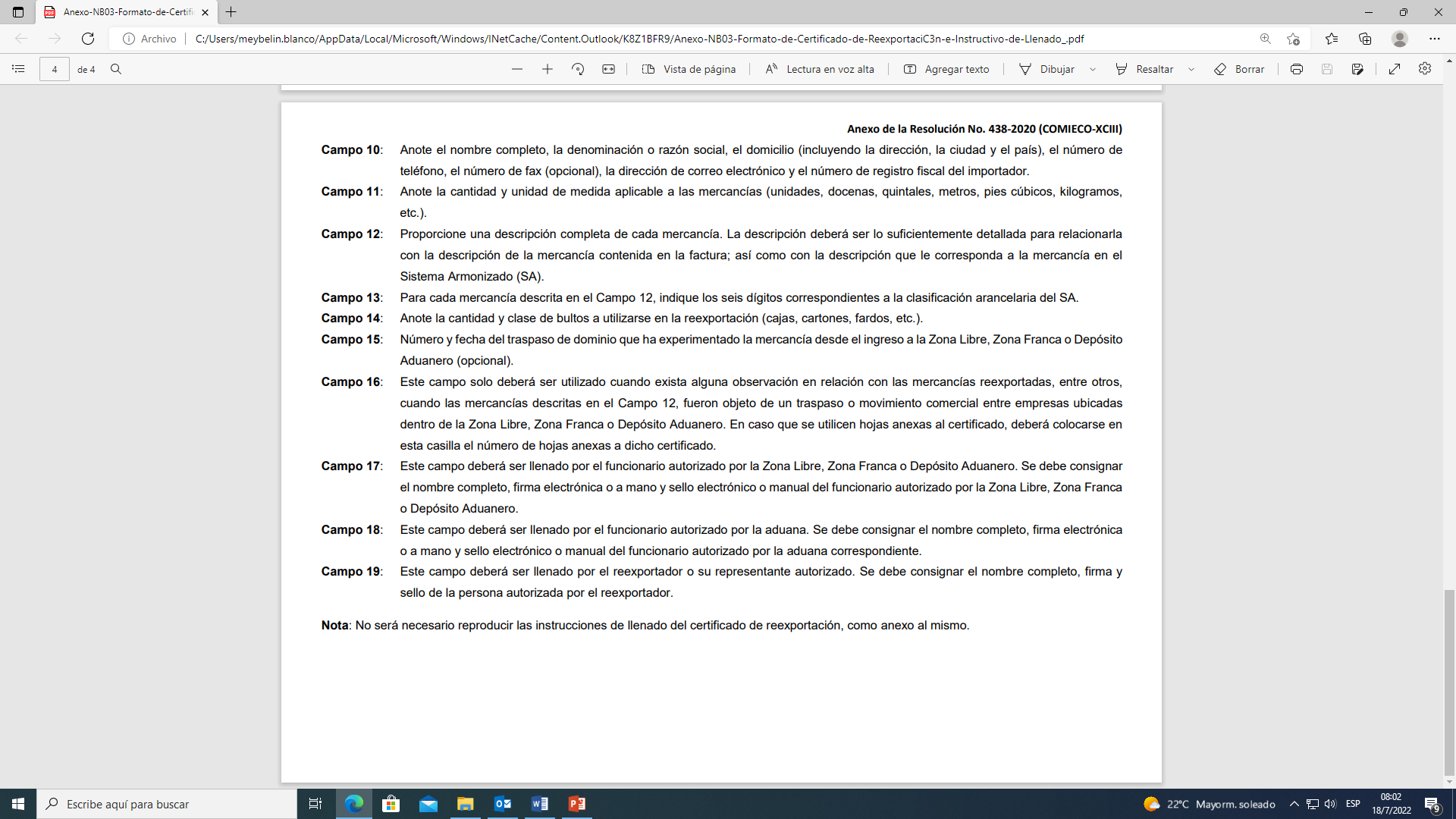 